VISOKA POSLOVNA ŠKOLA STRUKOVNIH STUDIJA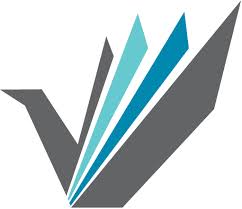 NOVI SADNastavni predmet: Menadžment u spoljnoj trgoviniStudijski program: MSŠkolska godina i semestar: 2021/2022. godina, letnji semestarAsistent: Stankov dr BiljanaStudent: Prezime, ime, broj indeksaANALIZA SPOLJNE TRGOVINE REPUBLIKE SRBIJEJANUAR 2022. GODINE 1. EKONOMSKA KRETANJA U REPUBLICI SRBIJI TOKOM POSMATRANOG PERIODA2. SPOLJNOTRGOVINSKA ROBNA RAZMENA REPUBLIKE SRBIJE TOKOM POSMATRANOG PERIODA2.1. Spoljnotrgovinska robna razmena tokom januara 2022. godineGrafikon 1. Izvoz i uvoz po mesecima u milionima USDIzvor: Republički zavod za statistiku. Mesečni statistički bilten 1/2022. Beograd.Grafikon 2. Zemlje najvažniji partneri Republike Srbije u izvozu i uvozu izraženo u milionima USDIzvor: Republički zavod za statistiku. Mesečni statistički bilten 1/2022. Beograd.2.2. Izvoz i uvoz po delatnostima, januar 2021/januar 2022. godineTabela 1. Kretanje izvoza i uvoza po osnovnim delatnostimaIzvor: Republički zavod za statistiku. Mesečni statistički bilten 1/2022. Beograd.2.3. Izvoz i uvoz po zemljama, januar 2021/januar 2022. godineTabela 2. Kretanje izvoza i uvoza prema zemljama namene/porekla Izvor: Republički zavod za statistiku. Mesečni statistički bilten 1/2022. Beograd3. ZAKLJUČNA RAZMATRANJADatum izrade: ____________________.Potpis studenta: __________________.